RUNO Half Yearly Reporting					TEMPLATE 4.3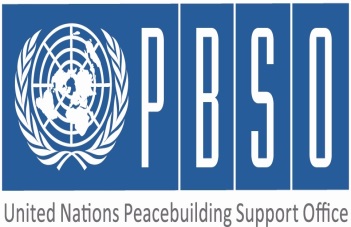 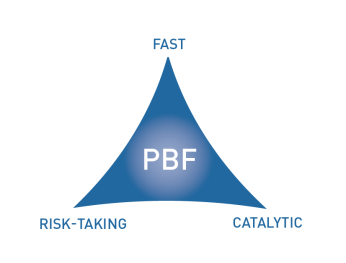               COUNTRY: [GUINEA BISSAU]            PROJECT HALF YEARLY PROGRESS UPDATE PERIOD COVERED: JANUARY – JUNE 2014Qualitative assessment of progress INDICATOR BASED PERFORMANCE ASSESSMENT: Using the Project Results Framework as per the approved project document- provide an update on the achievement of key indicators at both the outcome and output level in the table below. Where it has not been possible to collect data on indicators, state this and provide any explanation in the qualitative text above. (250 characters max per entry)Project No & Title:PBF/IRF-50 - Quick and Multilevel impact for Women’s Economic Empowerment and Improvement of Working Conditions in Guinea Bissau (ID 00082143)PBF/IRF-50 - Quick and Multilevel impact for Women’s Economic Empowerment and Improvement of Working Conditions in Guinea Bissau (ID 00082143)PBF/IRF-50 - Quick and Multilevel impact for Women’s Economic Empowerment and Improvement of Working Conditions in Guinea Bissau (ID 00082143)Implementing Partners (Government, UN agencies, NGOs etc):FAO, UNICEF, UN WomenAMAE, CNMTFAO, UNICEF, UN WomenAMAE, CNMTFAO, UNICEF, UN WomenAMAE, CNMTLocation:BISSAUBISSAUBISSAUTotal Approved Budget : USD 1,000,000USD 1,000,000USD 1,000,000Preliminary data on funds committed :  USD 70,000USD (interim figures)% of funds committed  / total approved budget:7%Expenditure: USD 243,499.57 (interim figures)% of expenditure / total budget: (Delivery rate)24%Project Approval DateNovember 2011Project Start Date:22 July 2013 (Project was suspended from April 2012 to July 2013)Expected Operational Project  Closure Date:June 2015Project Outcomes:Women have increased access to decent employment and self-employment opportunities and to micro-credit services for viable micro-enterprises development in selected sectors.Women have increased access to decent employment and self-employment opportunities and to micro-credit services for viable micro-enterprises development in selected sectors.Women have increased access to decent employment and self-employment opportunities and to micro-credit services for viable micro-enterprises development in selected sectors.PBF Focus Area(select one of the Focus Areas listed below) Revitalise the economy and generate immediate peace dividends (Priority Area 3)Revitalise the economy and generate immediate peace dividends (Priority Area 3)Revitalise the economy and generate immediate peace dividends (Priority Area 3)For each intended outcome, provide evidence of progress during the reporting period. In addition, for each outcome include the outputs achieved.(1000 characters max.)- Ofcl. launching of project/exhibition of products of wg's economic operators helped raise awareness on women's economic/security rights in GB + increase visibility of women (wm) economic activities & impact on economic development, social cohesion and well-being of the population; - Studies revealed that wm are mainly involved in agro-production, food-processing, fishery industry, commerce and extractive industry and contribute tremendously in economic development, improving the livelihoods and social cohesion + wm need to improve marketing/communication skills. - Information system for data collection/managmt of wm economic activities established;- Distribution of small materials enabled increase level of production, income and improve food/nutrition situation (household incomes increased by more than 10% of production sold);- On-job training for 1.100 rural wm & wm working in informal/formal sector;- 22 micro-grants scheme to selected collective and/or women’s economic activities;- Workshop on gender analysis/mainstreaming frameworks/laws on land, emplmt & finance.Do you see evidence that the project is having a positive impact on peacebuilding?(1000 characters max.)Women members of AMAE and CNMT have been called upon to participate in peace talks and mediation at national and sub-regional levels during the pre and post electoral process. They also advocated for a more inclusive and equitable government and were trained among others as women monitors for free and peaceful elections. Furthermore, the on-going work on engendering approach of the property law will contribute to reduce conflicts on land which is the main source of disputes and domestic violence. The grants provided will increase women’s autonomy and free them from social, psychological and economic violence that can occur at any time of development of their businesses.Were there catalytic effects from the project in the period reported, including additional funding commitments or unleashing/ unblocking of any peace relevant processes?(1000 characters max.)UN Women as the coordinating agency of the project received another mandate from the SRSG and RC to support formulation and resource mobilization of another IRF project aimed at strengthening women in elections as candidates, voters and monitors.  The project was approved for USD 214,000 by PBSO/PBF on 27 March and executed within 2 months (April and Mai 2014). Prior to that support, UN Women has allocated on its core funds USD 25,000 to the Women Political Platform for organizing a nationwide civic education campaign for women’s participation in elections.If progress has been slow or inadequate, provide main reasons and what is being done to address them.(1000 characters max.)Discuss with UN Women on an appropriate mechanism to accelerate disbursement of funds from UN Women Regional Office WCARO - Dakar to Country Office in Guinea Bissau. The time spent for approval and disbursement of funds (nearly a month) delays implementation.The provision of immediate services to women has been delayed due to data collection, assessment studies and capacity building which were  pre-requisites to base evidence for advocacy, planning and providing appropriate services to women.What are the main activities/expected results for the rest of the year?(1000 characters max.)The validation of the feasibility study to set up 3 women economic support centers.The establishment and/or reinforcement of 3 economic support centers.The trainings in mediation, conflict resolution, peace building, women. entrepreneurship development, leadership and negotiation.Strengthening and up scaling women’s production units in agro-processing, agro-production, fishery and extractive industries value chains.Elaboration of the communication strategy and engage with partners for identifying niches of partnership for financing women’s collective economic activities.Awareness raising for integration of gender in laws on property, finance and employment.Is there any need to adjust project strategies/ duration/budget etc.?(1000 characters max.)The budget needs to be rephrased in order to allocate more resources on micro-grants women economic support centers and capacity building on peacebuilding.  A proposal is being initiated and presented.Are there any lessons learned from the project in the period reported?(1000 characters max.)The good lessons are:  - The increased capacity of the implementing partners. AMAE and CNMT have improved their managerial skills and work independently with respect to the UN and PBF UN procedures; - Impact of the project to the beneficiaries whose testimonies indicate that since the coup of April 2012, they never get such support; - Awareness and recognition from the authorities of women’s contribution in the development, conflict mediation and stabilization of the country;- Increased visibility of PBF/PBSO and the UN in peace consolidation and economic recovery in the country.What is the project budget expenditure to date (percentage of allocated project budget expensed by the date of the report) – preliminary figures only?(1000 characters max.)24% (USD 243,499.57 - Interim Figures)Any other information that the project needs to convey to PBSO (and JSC) at this stage?(1000 characters max.)NAPerformance IndicatorsIndicator BaselineEnd of project Indicator TargetCurrent indicator progressReasons for Variance/ Delay(if any)Adjustment of target (if any)Outcome 1Women, Youth and Demobilized have increased access to decent employment opportunities as peace dividents and to microcredit services for viable micro-enterprises development in selected SectorsIndicator Outcome 1Women, Youth and Demobilized have increased access to decent employment opportunities as peace dividents and to microcredit services for viable micro-enterprises development in selected SectorsIndicator Output 1.1Business, collective economic initiatives and decent working conditions created by and for 10,000 WOMENIndicator 0Output 1.1Business, collective economic initiatives and decent working conditions created by and for 10,000 WOMEN0Sub-Output AImproved knowledge on women economic activities and their contribution to stability0Sub-Output AImproved knowledge on women economic activities and their contribution to stabilityIndicator 1.1Number of studies available that improve knowledge needed for good quality programming02 studies validated and approved against agreed quality criteria as outlined in TORs2 studies reports availableN/AN/AIndicator 1.2 Information system in place and providing AMAE and CNMT substantive and updated information on women entrepreneurs profiles, organizational structures, typology, SME01 information system in place meeting professional standards1 information system establishedN/AN/AIndicator 1.3.A feasibility study to confirm demand for precondition and cost-effectiveness of women economic support center0Timely availability and validation of the study by external experts and PBSO0The study is on-going and will be finalized soon after the study tour for knowledge building from the Rwandan experience planned from 25 July to 5 August 2014Sub-outputB Strengthened Economic Rights and Security of Rural Women and Women in Informal SectorIndicator 1.4Number of women economic support center created in the most cost effective way meeting basic standards for training facilities0Set up 3 women economic support centers with skilled human  resources, vocational information and professionnal orientation on doing business, negotiation leardership, conflict prevention and resolution 0The centers will be established upon the feasibility report available and validated. It is expected by mid-august 2014.Sub-outputB Strengthened Economic Rights and Security of Rural Women and Women in Informal SectorIndicator 1.5% of women initiatives receiving micro-grant out of total number that qualified Indicator 1.6High quality mediation skills training module available and validated by independent peace building expertsIndicator 1.7% of women trained who are training other womenIndicator1.8% of women trained who have access to new economic opportunitiesIndicator 1.9Number of women with evidence of a household income from selling iodized saltIndicator 1.10Number of women associations involved in product chain and/or distributionIndicator 1.11Number of warehouses created with appropriate facilities in place Indicator 1.12Number of financing mechanisms for women economic activities identifiedIndicator 1.13A resource mobilization strategy available00000330085%1200 women ToT (50/region)3,000 women4,000 women5 women associations13140%075%100%100%5….1.The project envisages to provide the remaining grants in Q3 of the yearThe recruitment of the peace building expert is on going and the trainings are planned in Q3014Other trainings are planned in Q3 014Same as aboveExperts in construction under recruitment.  The warehouse is expected in Q3 2014One funding mechanism (budget government) was presented and analyzed during a workshop organized by CNMT on  8 – 9 July 2014. The recommendations for integration of gender were formulated and will be brought to the policy decision making and planning levelsActivity not yet startedSub-output CIncreased organizational and technical  capacities of AMAE, CNMT and Women’s OrganizationsIndicator 1.14Implementation of recommendations from capacity assessment in regards to support for AMAE and CNMT075% recommendations implemented within duration of the project70%In-house capacity building on managerial and organization skills achievedIdentification of experts for strengthening capacities in specific and specialized services to increase women’s access to productive assetsSub-output CIncreased organizational and technical  capacities of AMAE, CNMT and Women’s OrganizationsIndicator  1.15Number of women trained  on the basis of findings from studies and needs assessment Indicator 1.16% of women trainers who are training other women004,000(500/8regions)75%00Partnership agreement with ILO and Experts on-going. Training to be held in Q32014Same as aboveOutput 2.2An enabling environment for promotion and protection of women economic and security rights createdIndicator  2.2.1Study available providing in depth analysis on legal framework and recommendations for equal opportunities for women03 reports3 reports availableOutput 2.2An enabling environment for promotion and protection of women economic and security rights createdIndicator  2.2.2Existence of gender sensitive legal and/or policies for women’s access to land, finance and employment01 revised “decret d’application” on property law2 strategic frameworks (finance and employment) engendered1 property law&decret d’application under revisionFAO and UNWOMEN in collaboration with the Government and stakeholders started consultations and organized workshops at local and national levels for revision of the property law and advocating for gender analysis and integration of gender in the law.Indicator  2.2.3Number of women who were able to register their business through specialized services0Positive trends in number of registered businesses owned by womenA situation analysis report on existing legal frameworks  and specialized  services and mechanisms for women economic operators and women workers availableIndicator  2.2.4% of community council representatives who think women are entitled to equal access to and ownership of land0More than 50% in targeted areas of interventionActivity planned for Q3 2014